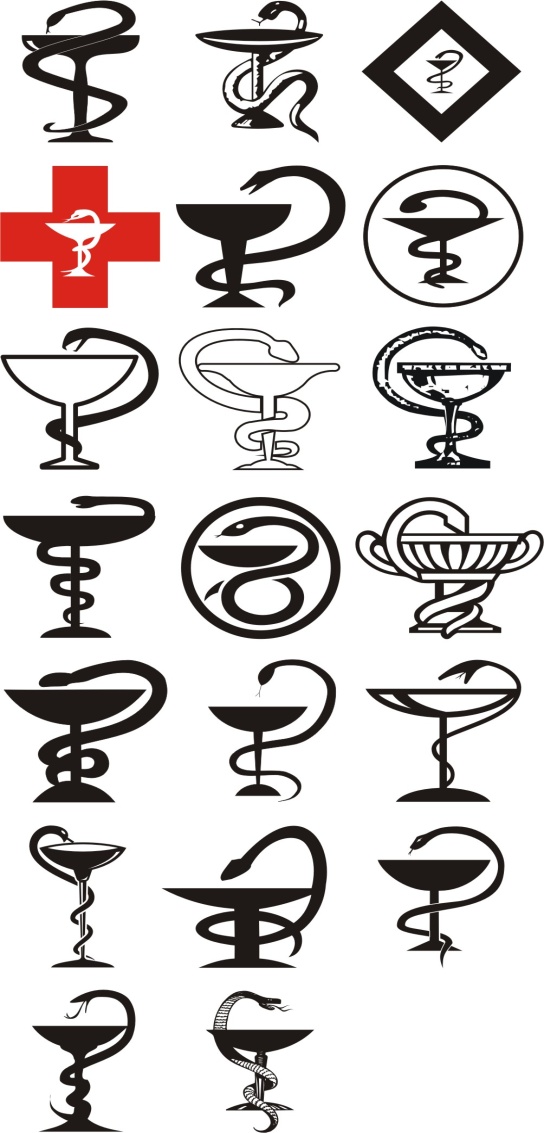 Комунальне некомерційне підприємство Гайсинська центральна районна лікарня(КНП Гайсинська ЦРЛ ГМР)23700, Вінницька область, м.Гайсин, вул.В.Чорновола,1(Гурвіча.1), (04334) 2-50-59, факс(04334) 2-50-16ДОКУМЕНТАЦІЯ НА СПРОЩЕНУ ЗАКУПІВЛЮпредмет закупівлі:код за ДК 021:2015 15530000-2 «Вершкове масло»м. Гайсин2022 рікОголошенняпро проведення спрощеної закупівлі 1. Замовник: 1.1. Найменування: Комунальне некомерційне підприємство «Гайсинська центральна районна лікарня Гайсинської міської ради»1.2. Код за ЄДРПОУ: 362056511.3. Місцезнаходження: вул. В’ячеслава Чорновола, 1, м. Гайсин , Вінницька обл., 23700.1.4. Посадові особи замовника, уповноважені здійснювати зв’язок з учасниками  (прізвище, ім'я, по батькові, посада та адреса, номер телефону та телефаксу із зазначенням коду міжміського телефонного зв'язку, e-mail: Настаскін Сергій Анатолійович, уповноважена особа(фахівець з публічних закупівель); адреса: 23700, м. Гайсин, вул. В’ячеслава Чорновола, 1, Вінницька обл., тел. (097) 519-51-02, факс (04334)2-50-16, електронна адреса: nastaskin@ukr.net2. Інформація про предмет закупівлі: 2.1. Найменування предмета закупівлі: код за ДК 021:2015 15530000-2 «Вершкове масло»Торговельна назва – Вершкове масло.2.2.Опис предмета закупівлі, в тому числі його необхідні технічні та інші параметри (технічні вимоги до товару):  Додаток №1 - Технічні вимоги до товару.2.3. Кількість товару: 75 кг2.4. Строк поставки товару:  липень-вересень 2022 р. 2.5. Місце поставки: вул. В’ячеслава Чорновола, 1, м. Гайсин , Вінницька обл., 237003. Очікувана вартість закупівлі товару: 22 500,00 грн. з урахуванням вартості  ПДВ. 4. Розмір мінімального кроку пониження ціни:  675 грн.5. Дата завершення періоду уточнень –  06.07.2022 р.6. Кінцевий строк подання тендерних пропозицій –  10.07.2022 р. 7.  Умови оплати товарів: Замовник проводить розрахунки з Учасником у відповідності до вимог Бюджетного кодексу України за фактом отримання товару на умовах відстрочки платежу 10 календарних днів. Оплата за поставлений товар здійснюється замовником шляхом перерахування коштів та розрахунковий рахунок Постачальника згідно видаткових накладних.У випадку затримки оплати товару Замовником, як бюджетною установою (через відсутність коштів на розрахунковому рахунку), Замовник зобов’язується  провести оплату поставленого Постачальником товару протягом 10-ти банківських днів з дня надходження коштів на свій рахунок. 8. Вимоги щодо якості та гарантійні зобов’язання:- Товар повинен відповідати показникам безпечності та якості, встановленими нормативно-правовими актами України про це учасник у складі тендерної документації надає гарантійний лист.- Кількість, форма випуску, склад та упаковка товару повинні відповідати вимогам Замовника;При постачанні товару, цілісність упаковки та якісне оформлення повинно бути без пошкоджень; Учасник визначає ціни на товар, який він пропонує поставити з урахуванням податків і зборів, що сплачуються або мають бути сплачені, витрат на транспортування, страхування, навантаження, розвантаження, тощо про це учасник у складі тендерної документації надає гарантійний лист.Обсяги закупівлі Товару можуть бути зменшені залежно від реального фінансування видатків Замовника про це учасник у складі тендерної документації надає гарантійний лист.9. Вимоги до кваліфікації учасників та спосіб їх підтвердження: 	9.1. Учасник повинен до кінцевого терміну подання пропозицій надати в електронному (сканованому) вигляді  (у форматі: pdf., ipg або doc.) в складі своєї пропозиції  наступні документи:копію Свідоцтва (виписки) про реєстрацію юридичної особи (фізичної особи - для фізичних осіб) або витягу з Єдиного державного реєстру юридичних осіб та фізичних осіб-підприємців;копія свідоцтва про реєстрацію платника ПДВ або витягу з реєстру платників ПДВ (якщо Учасник є платником ПДВ) або платника єдиного податку (якщо Учасник є платником єдиного податку);документи, що підтверджують правомочність представника учасника на укладання договору про закупівлю (копія протоколу загальних зборів засновника(ів) або копію наказу про призначення керівника підприємства на посаду, копія довіреності, або інший документ(для фізичних осіб – підприємців: копію паспорта та ідентифікаційного коду);контактну інформацію учасника (з зазначенням реквізитів учасника: назви, коду ЄДРПОУ, місцезнаходження, поштової адреси, телефону, електронної адреси; відомостей про контактну особу (прізвище, ім’я, по-батькові, посада, контактний телефон)Позитивний Акт  складений за результатами державного контролю у формі аудиту постійно діючих процедур, заснованих на принципах НАССР, виданий на ім’я учасника ( без зауважень)Довідка, складена в довільній формі, про наявність в учасника транспортного засобу (у кількості не менше однієї одиниці), які буде залучено ним під час виконання договору про закупівлю. Довідка обов’язково повинна містити інформацію про  марку та модель транспортних засобів, їх реєстраційний номер, технічний стан та форму власності (власні, використовуються згідно договору оренди, тощо). Також, у складі пропозиції учасник повинен надати скан-копії документів, що підтверджують правовий статус набуття  (володіння, користування) даними спеціалізованими транспортними засобами, а саме:копії свідоцтв про реєстрацію спеціалізованого(них) транспортного(них) засобу (ів) або інший документ, який відповідно до законодавства, посвідчує право власності (обліку), завірені належним чином; договори оренди/суборенди, лізингу/сублізингу спеціалізованих транспортних засобів та інші правочини, передбачені законодавством (у разі, якщо транспортні засоби належить учаснику не на праві власності), завірені належним чином таким учасником в повному обсязі (в тому числі з актом приймання-передачі спеціалізованих транспортних засобів або іншими документами, передбачені умовами договорів, або законодавством);Позитивний Акт  складений за результатами проведення планового (позапланового) заходу державного контролю стосовно додержанням операторами ринку вимог законодавства про харчові продукти та корми , здоров’я та благополуччя тварин , виданий на ім’я учасника у 2022 році. (без зауважень)Експлуатаційний дозвіл виданий на ім’я учасника.Сертифікат ISO 22000, Сертифікат ISO 14001, Сертифікат ISO 9001, виданий на ім’я учасникацінову пропозицію Учасника, оформлена на фірмовому бланку (за наявності) відповідно до технічної специфікації та вимог Додатку №1, та №2;погодження з основними умовами договору (Додаток №3) у вигляді завіреної підписом уповноваженої особи Учасника та печаткою* сканованої копії проекту договору. Учасник завіряє підписом та печаткою кожну сторінку проекту договору, також  Учасник у складі тендерної документації надає гарантійний лист, щодо погодження з основними умовами договору10. Інша інформація 10.1. Замовник залишає за собою право запросити від учасника інші документи, які можуть бути необхідними для уточнення/підтвердження кваліфікаційних вимог до учасника.10.2 У разі відсутності завантажених на електронному майданчику сканованих документів, які вимагаються замовником, на момент проведення оцінки, замовник має право дискваліфікувати учасника, незалежно від запропонованої учасником ціни.10.3. Замовник має право звернутися за підтвердженням інформації, наданої учасником, до органів державної влади, підприємств, установ, організацій відповідно до їх компетенції. У разі наявності факту зазначення у пропозиції будь-якої недостовірної інформації, що є суттєвою при визначенні результатів процедури закупівлі, замовник відхиляє пропозицію такого учасника, незалежно від запропонованої учасником ціни.10.4. До укладання Договору переможець повинен подати замовнику у паперовому вигляді завірені підписом уповноваженої особи учасника та печаткою (за наявності) документи, що підтверджують відповідність вимогам до кваліфікації учасників зазначеним у п.9.1.10.5. За результатами здійснення закупівлі товару через електронну систему закупівель укладається договір. Проект договору викладений в додатку №3.  .11. 	Документація проведення закупівлі Товару складається з таких додатків:Додаток №1 - Технічні вимоги до товару.Додаток №2 Форма цінової пропозиції.Додаток №3 Проект договору постачання товару.Додаток №1 до Документації для проведення закупівлічерез систему електронних закупівель         ТЕХНІЧНі вимоги до товаруна предмет закупівлі: код за ДК 021:2015 - 15530000-2 «Вершкове масло».згідно наступних вимог:1. Доставка товару здійснюється за адресою Замовника: Україна, Вінницька область, Гайсинський район, м. Гайсин, вул. В'ячеслава Чорновола 1 на склад Замовника з 08.00 год. до 15.00 год. окрім вихідних днів.2. Постачання товару здійснюється згідно попереднього замовлення.     3. Товари, що має постачатись повинен мати необхідні копії сертифікатів якості виробника, реєстраційне посвідчення чи висновок державної санітарно-епідеміологічної експертизи, або іншій подібний документ, що підтверджує відповідність товару вимогам, встановленим до нього загальнообов’язковими на території України нормами і правилами, повинен бути оформлений відповідно до вимог законодавства України про це учасник у складі тендерної документації надає гарантійний лист.4. Замовлення передається постачальнику телефоном, на електрону пошту Постачальника  або у письмовій формі.5. Постачальник здійснює поставку товару автотранспортом для перевезення вищезазначених товарів, який має всі необхідні дозвільні документи (санітарний паспорт на спец. автомобіль для транспортування харчових продуктів та продовольчої сировини та /або акт про обробку автомобіля та складського приміщення, особиста медична книжка водія). 6. Поставка та розвантаження товару здійснюється за рахунок Постачальника про це учасник у складі тендерної документації надає гарантійний лист.Додаток №2 до Документації для проведення закупівлічерез систему електронних закупівель         Форма пропозиції, яка подається Учасником на фірмовому бланку (за наявності).Учасник не повинен відступати від даної форми.Форма ЦІНОВОЇ пропозиції____________________________________________(назва підприємства/фізичної особи), надає свою пропозицію щодо участі у закупівлі: код за ДК 021:2015 - 15530000-2 «Вершкове масло».ВІДПОВІДНІСТЬ ТЕХНІЧНИМ ВИМОГАМ ДО ПРЕДМЕТУ ЗАКУПІВЛІ *Ціна та Сума мають бути відмінними від 0,00 грн., та вказані з двома знаками після коми.** Для платників ПДВ.Ознайомившись з технічними вимогами та вимогами щодо кількості та термінів поставки товару, що закуповується, ми маємо можливість і погоджуємось забезпечити товарами відповідної якості, в необхідній кількості та в установлені замовником строки. Ми погоджуємося з умовами, що Ви можете відхилити нашу пропозицію, та розуміємо, що Ви не обмежені у прийнятті будь-якої іншої пропозиції з більш вигідними для Вас умовами.Разом з цією пропозицією ми надаємо документи, передбачені пунктом 9.1 цієї Документації  (скановані копії в форматі pdf) на підтвердження заявлених вимог.Ми погоджуємося з істотними (основними) умовами, які обов’язково будуть включені до договору про закупівлю, передбачених документацією.Відповідно до Закону України "Про захист персональних даних" від 01.06.10 №2297-VI надаємо згоду на обробку, використання, поширення та доступ до персональних даних, які передбачено Законом України «Про публічні закупівлі», а також згідно з нормами чинного законодавства, моїх персональних даних (у т.ч. паспортні дані, ідентифікаційний код, виписка з Єдиного державного реєстру юридичних осіб та фізичних осіб – підприємців, свідоцтво платника податку, банківські реквізити, розрахункові рахунки, електронні ідентифіковані дані:номери телефонів, електронні адреси або інша необхідна інформація, передбачена законодавством), відомостей, які надаю про себе для забезпечення участі у процесі тендерних закупівель, цивільно-правових та господарських відносин.Посада, прізвище, ініціали, підпис уповноваженої особи підприємства/фізичної особи, завірені печаткою                      _______________(___________)                                                                               						   мп                                           Додаток №3 до Документації для проведення закупівлічерез систему електронних закупівель            ДОГОВІР №ПОСТАВКИ ТОВАРІВ        м.     Гайсин             				                     «       »                     2022р.Комунальне некомерційне підприємство  «Гайсинська центральна районна лікарня Гайсинської міської ради» , в особі  головного лікаря Кохана Ігоря Васильовича , що діє на підставі Статуту (далі «Замовник») з однієї сторони,  та                                        в особі                                 , який діє згідно                           (далі «Постачальник»), уклали теперішній договір про нижченаведене (згідно проведеної закупівлі UА - ________________________________________):                                                  Предмет договоруПредметом Договору є поставка Постачальником Замовнику товару згідно категорії:  _________________________________________________________________________________ - далі за текстом (Товар) в асортименті, кількості та за цінами, згідно  Cпецифікації  (Додаток №1), що надається до цього Договору , і є його невід'ємною частиною, а Замовник зобов'язується прийняти цей товар та оплатити його.Сума договору та ціниЦіна цього Договору становить: Ціни Постачальника за наданий  Товар визначається Договором та є незмінною під час дії терміну Договору, крім випадків, зазначених в розділі 9 Договору.Ціна товару включає вартість транспортування, страхування, навантаження, розвантаження, доставки до місцезнаходження Замовника, усі витрати, податки і збори, що сплачуються або мають бути сплачені Постачальником.Обсяги закупівлі товарів можуть бути зменшені залежно від реального фінансування видатків.ПОРЯДОК ЗДІЙСНЕННЯ ОПЛАТИ Розрахунки за поставлений товар проводяться Замовником після відвантаження Товару за адресою Замовника і згідно представлених відповідних накладних документів протягом 10-ти календарних  днів. Усі платіжні документи за Договором оформлюються з дотриманням вимог законодавства.Розрахунки за Товар здійснюються в безготівковому порядку.Валютою платежу, в якій виконуються платежі Постачальнику за Договором, визначається гривня.ЯКІСТЬ ТОВАРІВ 3.1. Термін придатності товару на момент поставки повинен становити не менше 80%.3.2. Постачальник  повинен передати Замовнику товар, якість якого відповідає умовам цього Договору   шляхом надання з  поставкою товарів  документів,  передбачених вимогами відповідних чинних нормативних документів (ГОСТ, ДСТУ, ТУ тощо).3.3. Тара, пакування повинні забезпечити збереження якості під час транспортування, вантажно-розвантажувальних робіт на протязі терміну зберігання продукції відповідно до діючих стандартів України.3.4. На кожній упаковці повинно бути маркування товару відповідно до діючих стандартів України.3.5. У разі виявлення явних недоліків при прийомі товарів, Сторонами складається відповідний Акт. Постачальник повинен протягом 5 календарних днів здійснити заміну таких товарів.3.6. У разі виявлення Замовником протягом використання поставленого товару прихованих недоліків, Замовник має право повернути такий товар та вимагати заміни товару на якісний протягом 5 календарних днів. ПОСТАВКА ТОВАРІВ 4.1.  Доставка товару здійснюється партіями згідно заявок Замовника, автотранспортом і силами Постачальника та за його  рахунок в строк до 3-х  робочих днів з моменту отримання заявки від Замовника.4.2. Сторони зобов’язуються своєчасно повідомляти одне одного про факт відправки та прибуття транспортних засобів з товаром.4.3. Постачальник забезпечує таке пакування товару, яке необхідно для запобігання його пошкодженню або псуванню під час транспортування до кінцевого пункту призначення.4.4. Розвантаження товару у відповідних приміщеннях Замовника здійснюється  за рахунок і силами Постачальника.4.5. Постачальник разом з товаром надає Замовнику накладну на товар.4.6. Постачальник здійснює поставку товару дрібними партіями  спеціально обладнаним транспортом (термоізольованим) з дотриманням санітарно-гігієнічних умов зберігання та перевезення.4.7. Постачальник здійснює поставку товару за кінцевим місцем призначення в КНП Гайсинську центральну районну лікарню ГМР  у відповідні приміщення, що уточнюються під час заявки за адресою: вул. В.Чорновола,1,.м.Гайсин,Вінницька обл. 5. ПРАВА ТА ОБОВ'ЯЗКИ СТОРІН 5.1. Замовник зобов'язаний: 5.1.1. Своєчасно та в повному обсязі сплачувати за поставлені товари;5.1.2. Приймати  поставлені товари згідно з накладною на товар.5.2. Замовник має право: 5.2.1. У разі невиконання зобов’язань Постачальником Замовник має право достроково розірвати цей договір, повідомивши про це Постачальника у строк - 3 дні. 5.2.2. Контролювати поставку товарів у строки, встановлені цим Договором; 5.2.3. У разі виявлення Замовником протягом використання поставленого товару прихованих недоліків, Замовник має право повернути такий товар та вимагати заміни товару на якісний протягом 3 календарних днів.5.2.4. Замовник має право складати письмові претензії, що виникають у зв’язку з поставками Товару і передавати їх Постачальнику.5.2.5. Замовник має право залучати третіх осіб (відповідні лабораторії, експертні організації) задля дослідження якості будь-якої одиниці товару, поставленої Постачальником. В разі встановлення відповідними лабораторіями та експертними організаціями, що якість одиниці продукції є невідповідною, даний висновок розповсюджується на всю партію Товару. В цьому випадку Постачальник зобов’язується здійснити заміну такого товару протягом 3 діб.5.3. Постачальник зобов'язаний: 5.3.1. Забезпечити поставку товарів, якість яких відповідає умовам, встановленим цим Договором.5.4. Постачальник має право: 5.4.1. Своєчасно та в повному обсязі отримувати плату за поставленні товари; 5.4.2. На дострокову поставку товарів за письмовим погодженням Замовника.6. ВІДПОВІДАЛЬНІСТЬ СТОРІН 6.1. У разі не виконання або неналежного виконання своїх зобов'язань за Договором Сторони несуть відповідальність, передбачену законами та договором.6.2. Види порушень та санкцій за них установлені Договором: - у разі затримки поставки товару або поставки не в повному обсязі, заявленому Замовником, Постачальник сплачує неустойку у розмірі подвійної облікової ставки НБУ від суми непоставленого товару за кожний день затримки. Сплата пені не звільняє Сторону від виконання прийнятих на себе зобов'язань по Договору поставки.7. Форс – Мажор7.1. “Форс-мажор” означає непередбачену подію поза контролем Замовника або Постачальника, що не пов’язана з його провиною або недбалістю, яка приводить до неможливості виконання умов Договору протягом більш ніж 3 доби. Сторони звільняються від відповідальності за невиконання або неналежного виконання своїх зобов’язань за даною угодою, якщо це з’явилося слідством дій непереборної сили (пожежа, повінь, землетрус, інших стихійних бід, війна або військові дії, блокада або страйк, дії уряду), що знаходяться поза контролем сторін і що безпосередньо вплинули на можливість виконання цього Договору.8.2. Під час настання форс-мажорних обставин Замовник чи Постачальник протягом доби повідомляє іншу сторону в письмовій формі про такі обставини та їх причину. Замовник або Постачальник продовжує виконувати свої зобов’язання за Договором, настільки це практично можливо, вживає усі розумні альтернативні засоби виконання Договору.8. Зміна умов цього Договору8.1. Замовник має право на дострокове розірвання Договору у випадку порушення умов Договору з боку Постачальника.8.2. Обидві сторони зобов’язуються без зволікання інформувати одна одну про зміни своїх юридичних адресів та реквізитів.8.3. Будь-які зміни та доповнення до даного Договору  є дійсними лише у тому випадку, якщо вони викладені у письмовій формі і підписані сторонами. 8.4. Істотні умови цього Договору не можуть змінюватися після його підписання і до виконання зобов'язань Сторонами у повному обсязі, крім випадків: 8.4.1. зменшення обсягів закупівлі, зокрема з урахуванням фактичного обсягу видатків замовника;8.4.2. збільшення ціни за одиницю товару до 10 відсотків пропорційно збільшенню ціни такого товару на ринку у разі коливання ціни такого товару на ринку за умови, що така зміна не призведе до збільшення суми, визначеної в договорі про закупівлю, - не частіше ніж один раз на 90 днів з моменту підписання договору про закупівлю;У випадку коливання ціни товару на ринку в бік збільшення, учасник має право письмово звернутись до Замовника з відповідною пропозицією, при цьому, така пропозиція в кожному окремому випадку, коли на ринку відбувається об’єктивне коливання ціни за одиницю товару в бік збільшення, повинна бути обґрунтована і документально підтверджена. Учасник разом з письмовою пропозицією щодо внесення змін до договору надає документ (або документи), що підтверджує збільшення середньоринкової ціни (діапазону цін тощо) за одиницю товару за відповідний період в тих межах/розмірах, на які Учасник пропонує змінити ціну товару. Документ (або документи), що підтверджує збільшення ціни товару, повинен містити дані щодо середньоринкової ціни (діапазону цін тощо) за одиницю товару на день подання тендерної пропозиції (допускається надання документального підтвердження щодо середньоринкової ціни (діапазону цін тощо) за одиницю товару в межах 10 днів щодо дати подання тендерної пропозиції) та середньоринкової ціни (діапазону цін тощо) за одиницю товару на момент письмового звернення учасника щодо збільшення ціни і повинен бути наданий у формі належним чином оформленої довідки/інформації (або в іншій документальній формі), виданої торгово-промисловою палатою України, або регіональною торгово-промисловою палатою, або органами державної статистики або іншими уповноваженими установами чи організаціями. У випадку прийняття рішення Замовником щодо внесення змін до договору у вказаній частині до розрахунку ціни за одиницю товару приймається ціна за одиницю товару, що визначається Сторонами у момент укладення договору про закупівлю та за результатами електронного аукціону (з урахуванням внесених раніше змін до договору про закупівлю). При цьому, максимальна сума, на яку Сторонами може бути здійснено підвищення ціни за одиницю товару визначається як різниця між середньоринковою ціною (діапазоном цін тощо) за одиницю товару на момент письмового звернення учасника щодо зміни ціни та середньоринкової ціни (діапазону цін тощо) за одиницю товару на день подання тендерної пропозиції (допускається надання документального підтвердження щодо середньоринкової ціни (діапазону цін тощо) за одиницю товару в межах 10 днів щодо дати подання тендерної пропозиції), або станом на момент внесення змін до договору в частині ціни за одиницю, якщо такі зміни до Договору вже були раніше здійснені Сторонами.8.4.3. покращення якості предмета закупівлі, за умови що таке покращення не призведе до збільшення суми, визначеної в договорі про закупівлю;8.4.4. продовження строку дії договору про закупівлю та строку виконання зобов’язань щодо передачі товару, виконання робіт, надання послуг у разі виникнення документально підтверджених об’єктивних обставин, що спричинили таке продовження, у тому числі обставин непереборної сили, затримки фінансування витрат замовника, за умови що такі зміни не призведуть до збільшення суми, визначеної в договорі про закупівлю;8.4.5. погодження зміни ціни в договорі про закупівлю в бік зменшення (без зміни кількості (обсягу) та якості товарів, робіт і послуг), у тому числі у разі коливання ціни товару на ринку;8.4.6 зміни ціни в договорі про закупівлю у зв’язку зі зміною ставок податків і зборів та/або зміною умов щодо надання пільг з оподаткування - пропорційно до зміни таких ставок та/або пільг з оподаткування;8.4.7. зміни умов у зв’язку із застосуванням положень частини шостої  статті 41 Закону України «Про публічні закупівлі».9. Повідомлення9.1. Будь-які повідомлення сторонами згідно з Договором надсилаються в письмовій формі або телеграфом, факсом чи телексом і підтверджуються письмово на адресу, зазначену в Договорі.10. ВИРІШЕННЯ СПОРІВ 11.1. У випадку виникнення спорів або розбіжностей Сторони зобов'язуються вирішувати їх шляхом взаємних переговорів та консультацій. 10.2. У  разі недосягнення  Сторонами згоди спори (розбіжності) вирішуються у судовому порядку. 10.3. У випадках, не передбачених цим Договором, Сторони несуть відповідальність, передбачену чинним законодавством України.11. Термін дії Договору11.1. Договір діє з моменту підписання і до « 31» грудня 2022 року але в будь-якому разі до повного виконання обов’язків сторонами.11.2. Договір укладається і підписується у двох примірниках, що мають однакову юридичну силу.13. ЮРИДИЧНА АДРЕСА ТА ПЛАТІЖНІ РЕКВІЗИТИ СТОРІН: Головний лікар	Ігор КОХАНДОДАТОК №1  ДО ДОГОВОРУ№ ___ від ________ 2022 рокуСПЕЦИФІКАЦІЯ  Головний лікар            Ігор КОХАННайменування предмету закупівліОдиницівиміруКількістьТехнічні характеристикиМасло вершкове селянське (73 % )(фасоване по 200 г) кг75Жири та вершки коров’ячого молока 100%Масло вершкове селянське (73 % )(фасоване по 200 г) кг75За вмістом молочного жиру: вершкове масло селянське (72,5 % )Масло вершкове селянське (73 % )(фасоване по 200 г) кг75Запах: Чистий, характерний для вершків, без сторонніх запахівМасло вершкове селянське (73 % )(фасоване по 200 г) кг75Смак: Чистий, добре виражений вершковий, можливий присмак пастеризації. Без сторонніх присмаківМасло вершкове селянське (73 % )(фасоване по 200 г) кг75Колір: Від світло-жовтого до жовтого, однорідний за всією масоюМасло вершкове селянське (73 % )(фасоване по 200 г) кг75Пакування: Транспортна (Картонні коробки зі стікером)Споживче (обгортка з алюмінієвої кашированої фольги або еколіну)Масло вершкове селянське (73 % )(фасоване по 200 г) кг75Маса нетто 200 г Масло вершкове селянське (73 % )(фасоване по 200 г) кг75За технологічними особливостями: солодковершковеМасло вершкове селянське (73 % )(фасоване по 200 г) кг75Оцінка якості:  Згідно з ДСТУ 4399:2005Відомості про підприємствоПовне найменування учасника – суб’єкта господарюванняВідомості про підприємствокод за ЄДРПОУ/Ідентифікаційний кодВідомості про підприємствоРеквізити (адреса - юридична та фактична, телефон, факс, електрона адреса, телефон для контактів)Відомості про особу (осіб), які уповноважені представляти інтереси Учасника(Прізвище, ім’я, по батькові, посада, контактний телефон).№п/пНайменування товару ВиробникОдиниці виміруКількістьЦіна* за одиницю без ПДВ (грн.)Ціна* за одиницю без ПДВ (грн.)Сума* без ПДВ (грн.)Всього* без ПДВ (грн.)Всього* без ПДВ (грн.)Всього* без ПДВ (грн.)Всього* без ПДВ (грн.)Всього* без ПДВ (грн.)Всього* без ПДВ (грн.)ПДВ** (грн.)ПДВ** (грн.)ПДВ** (грн.)ПДВ** (грн.)ПДВ** (грн.)ПДВ** (грн.)Всього* з  ПДВ** (грн.)Всього* з  ПДВ** (грн.)Всього* з  ПДВ** (грн.)Всього* з  ПДВ** (грн.)Всього* з  ПДВ** (грн.)Всього* з  ПДВ** (грн.)                «ЗАМОВНИК»              «ПОСТАЧАЛЬНИК»КНП «Гайсинська центральна районна лікарня Гайсинської міської ради»23700, Вінницька область,м.Гайсин,вул.,В.Чорновола,1. Розрахунковий рахунокUA 943204780000026006924855843В АБ «УКРГАЗБАНК»МФО 320478 Код ЄДРПОУ 36205651Тел. (04334) 2-50-16Email:  gaysincrl@ukr.net Найменування товару Одиниця виміруКількістьЦіна за одиницю, грн., без ПДВЦіна за одиницю, грн., з ПДВСума усього,грн. без ПДВЗагальна вартість пропозиції, грн. без ПДВ Загальна вартість пропозиції, грн. без ПДВ Загальна вартість пропозиції, грн. без ПДВ Загальна вартість пропозиції, грн. без ПДВ Загальна вартість пропозиції, грн. без ПДВ ПДВПДВПДВПДВПДВЗагальна вартість пропозиції, грн. з ПДВ Загальна вартість пропозиції, грн. з ПДВ Загальна вартість пропозиції, грн. з ПДВ Загальна вартість пропозиції, грн. з ПДВ Загальна вартість пропозиції, грн. з ПДВ ЗАМОВНИКПОСТАЧАЛЬНИК